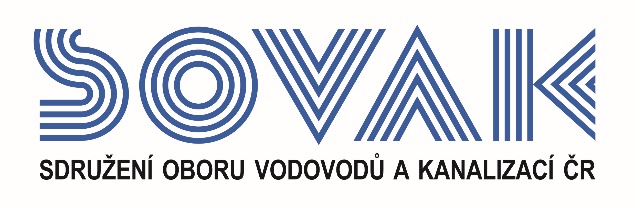 Vás zve na seminář:Komunikace obsahově komplikovaných akrizových témat v mediích a na sociálních sítích,který se uskuteční dne 21. 4. 2022 od 10:00 hod. v zasedací místnosti č. 319, Novotného lávka 200/5, Praha 1Kdo bude přednášet?Blok č. 1 – Pavel Hájek, poradce v oblasti komunikace a vydavatel portálu iVodarenstvi.cz  Blok č. 2 – Marek Síbrt, manažer vnějších vztahů Severomoravských vodovodů a kanalizací Ostrava a.s.Blok č. 3 – Petr Havel, analytik, vydavatel portálu Naše-voda.czA o čem se bude mluvit?Program:  9:30	  Registrace10:00   Zahájení semináře a úvodní slovo SOVAK ČR                     – Ing. Vilém Žák, ředitel a člen představenstva SOVAK ČR  10:10   Blok č. 1 – Pavel Hájek             Jak připravit strukturu komunikace témat s odbornou problematikou pro laické čtenáře.	   Základní pravidla komunikace krizových témat v médiích a na sociálních sítích.	   Story telling – vyprávění vodárenských příběhů jako nástroj komunikace.		   Dotazy + diskuse 	11:10   Blok č. 2 – Marek Síbrt	   Zkušenosti z praxe vodárenské společnosti – komunikace krizových témat.             Modelové situace a příklady z mediální praxe SmVaK Ostrava a.s.	   Sociální sítě jako nástroj komunikace vodárenské společnosti.	   Dotazy + diskuse12:00   Přestávka12:20   Blok č. 3 – Petr Havel	   Obsahová zajímavost témat z pohledu vydavatele odborného média.	   Redakční postupy při zpracování obsahově komplikovaných témat – jaké poskytovat podklady médiím.		   Dotazy + diskuse 13:30    Závěr semináře    V případě zájmu o účast vyplňte, prosím, následující přihlášku a zašlete ji nejpozději do 19. 4. 2022na některý z níže uvedených kontaktů:e-mail: doudova@sovak.czadresa: SOVAK ČR, Novotného lávka 200/5, 110 00 Praha 1Poplatek za účast na semináři je pro řádné členy SOVAK ČR 605,- Kč (včetně 21% DPH), pro přidružené členy a ostatní účastníky 847,- Kč (včetně 21% DPH). V ceně vložného je elektronický sborník a drobné občerstvení.Storno účasti je možné provést nejpozději 5 kalendářních dnů před konáním akce, v případě neúčasti se vložné nevrací.Závazná přihláškana seminářKomunikace obsahově komplikovaných akrizových témat v mediích a na sociálních sítích,dne 21. 4. 2022Jméno (a): ………………………………………………………………………………………………………….……….……………………………………………………………………………………………………………..Společnost: ………………………………………………………………………………………………………...Kontakty (adresa, telefon, e-mail): ……………………………………………………………………………………………………………………...……………………………………………………………………………………………………………………...Společnost JE / NENÍ řádným členem SOVAK ČR (nehodící se škrtněte)Datum:                                                                              Razítko a podpis:---------------------------------------------------------------------------------------------------------------------------------------------------Potvrzení o platběPotvrzujeme, že dne …………………………………bylo uhrazeno celkem………………………………..Kč (včetně 21% DPH) za společnost…………………………………………………………………………………………………….....IČ:…………………DIČ:…………………z účtu č.………………………………………………………………za účastníka (y): .………………………………………………………………………………………………….……………………………………………………………………………………………………………..............ve prospěch účtu SOVAK ČR, Novotného lávka 200/5, 110 00 Praha 1, IČ: 60456116, DIČ: CZ60456116, vedeného u MONETA Money Bank a.s. č.: 2127002504/0600, variabilní symbol 103Datum:                                                                       Razítko a podpis: 